Baugrund in Purk zu verkaufen:  Eigentümerin Fr. Brock Monika, wohnhaft in 3623 Purk Nr. 3, Tel. 02873/60210 in der Zeit von 13:30 bis 17:00 Uhr, 
Parzelle 575 im Ausmaß von 1.248 m²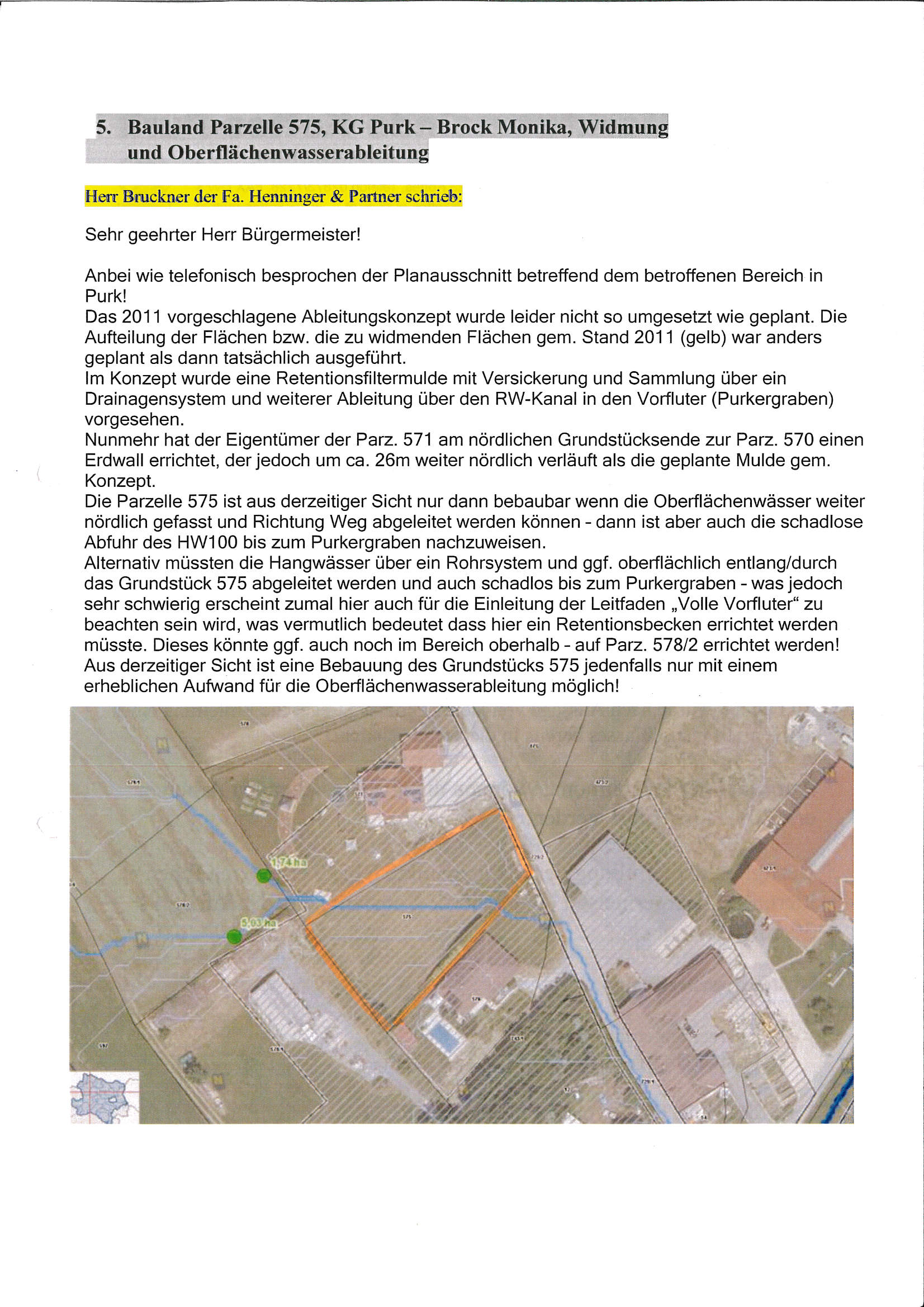 